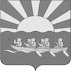 АДМИНИСТРАЦИЯМУНИЦИПАЛЬНОГО ОБРАЗОВАНИЯ ЧУКОТСКИЙ МУНИЦИПАЛЬНЫЙ РАЙОНПОСТАНОВЛЕНИЕот 11.03.2022 г.  № 86О противопаводковых мероприятиях в муниципальном образовании Чукотский муниципальный район на 2022 годВо исполнение Федерального закона от 21 декабря  1994 г. № 68-ФЗ «О защите населения и территорий от чрезвычайных ситуаций природного и техногенного характера», в целях подготовки и проведения предупредительных, противопаводковых мероприятий, снижения ущерба от воздействия паводковых вод, защиты жизни и здоровья населения на территориях сельских поселений муниципального образования Чукотский муниципальный район, Администрация муниципального образования Чукотский муниципальный район,ПОСТАНОВЛЯЕТ:1. Создать при Администрации муниципального образования Чукотский муниципальный район противопаводковую комиссию в составе, согласно приложению 1.2. Утвердить План мероприятий по организации безаварийного пропуска паводковых вод в муниципальном образовании Чукотский муниципальный район в 2022 году, согласно приложению 2.3. Рекомендовать:3.1. Главам сельских поселений муниципального образования Чукотский муниципальный район:3.1.1. Создать при Администрациях сельских поселений противопаводковые комиссии с включением в состав комиссии представителей организаций жилищно-коммунального хозяйства, иных заинтересованных организаций. Копию решения о создании противопаводковой комиссии предоставить в адрес Администрации муниципального образования Чукотский муниципальный район в срок до 19 марта 2022 года.3.1.2. До наступления и в период паводка предпринять достаточные меры для недопущения создания чрезвычайной ситуации на территории подконтрольного муниципального образования.3.2. Главам сельских поселений Уэлен и Инчоун (Карева В.А., Неко И.В.) проверять состояние проливов, соединяющих море и лагуны. В случае их замытия в осенний период, принять меры по их освобождению от гравия и песка для пропуска паводковых вод в море в целях недопущения подтопления территории сельских поселений.3.3. Руководителям предприятий и организаций независимо от форм собственности, находящихся на территории муниципального образования Чукотский муниципальный район:3.3.1. Произвести своевременную очистку подведомственных территорий от снежных заносов.3.3.2. Обеспечить нормальный режим работы предприятий и организаций во время паводка.3.4. Для обеспечения нормальной деятельности объектов жизнеобеспечения населения на период паводка создать необходимый запас горюче-смазочных материалов и продовольствия МУП «Айсберг» (Макаренко Д.А., Кудлай С.В.), ООО «Берингов Пролив» (Мотвеева И.С.).3.5. Руководителю МУП «Айсберг» (Макаренко Д.А., Кудлай С.В.): 3.5.1. Обеспечить очистку русла рек Большой и Малой Аккани, реки Лорен в районе мостов для беспрепятственного пропуска паводковых вод.3.5.2. Обеспечить постоянный контроль за состоянием дамбы и уровнем талых вод на участке водозабора с. Лаврентия (озеро питьевое).3.6. Начальнику ЛТЦ Чукотский район МЦТЭТ г. Анадырь Хабаровский филиал ПАО "Ростелеком" (Жовнир М.В.) обеспечить бесперебойную связь с сёлами района во время паводка.3.7. О всех чрезвычайных ситуациях в области защиты населения и территории от чрезвычайных ситуаций, происшествиях, связанных с паводковыми мероприятиями, повлекших дестабилизацию жизнеобеспечения населения сообщать незамедлительно Главе Администрации муниципального образования Чукотский муниципальный район, или лицу его замещающему, а также оперативному дежурному единой дежурно-диспетчерской службы Чукотского района по телефону 112, 8 (42736) 22094, 89246692378.4. Настоящее постановление вступает в силу с момента официального опубликования.5. Контроль за выполнением данного постановления возложить на Заместителя главы Администрации Чукотского муниципального района, начальника Управления по организационно-правовым вопросам Ю.Н. Платова.Глава Администрации                                                               Л.П. Юрочко Приложение 1 к постановлению Администрации муниципального образования Чукотский муниципальный район от 11.03.2022 г. № 86232-рзС О С Т А Впротивопаводковой комиссии муниципального образованияЧукотский муниципальный районПриложение 2 к постановлению Администрации муниципального образования Чукотский муниципальный район от 11.03.2022 г. № 86ПЛАН МЕРОПРИЯТИЙпо организации безаварийного пропуска паводковых вод в муниципальном образовании Чукотский муниципальный район в 2022 годуПредседатель комиссииПредседатель комиссииЮрочкоЛариса Петровна- Председатель Комиссии по предупреждению и ликвидации чрезвычайных ситуаций и обеспечению пожарной безопасности муниципального образования Чукотский муниципальный район Заместитель председателяЗаместитель председателяФирстов Валерий Григорьевич- Первый заместитель главы Администрации Чукотского муниципального района по внутренней и сельскохозяйственной политике -  начальник отдела мобилизационной, военно-учётной работы, по делам ГО и ЧСЧлены комиссииЧлены комиссииБушмелев Алексей Геннадьевич- Заместитель главы Администрации Чукотского муниципального района по делам коренных малочисленных народов Крайнего Севера, по вопросам промышленной политики, строительства, торговли и жилищно-коммунального хозяйства, начальник Управления промышленной политикиПлатов Юрий Николаевич - Заместитель главы Администрации Чукотского муниципального района, начальник Управления по организационно-правовым вопросам Администрации муниципального образования Чукотский муниципальный районДобриева Анна Алимбековна- Заместитель главы Администрации Чукотского муниципального района, начальник Управления финансов, экономики и имущественных отношений муниципального образования Чукотский муниципальный районКудлай Светлана Вячеславовна- Главный инженер  МУП «Айсберг»КидиновВалерий Леонидович- Начальник филиала аэропорт «Лаврентия» ФКП «Аэропорты Чукотки»Эттытегина Любовь Анатольевна-Глава муниципального образования сельское поселение Лаврентия (по согласованию)КалашниковВиктор Николаевич-Глава муниципального образования сельское поселение Лорино (по согласованию)КареваВалентина Алексеевна-Глава муниципального образования сельское поселение Уэлен (по согласованию)Неко Ирина Владимировна-Глава муниципального образования сельское поселение Инчоун (по согласованию)Кергинват Анастасия Руслановна- Глава муниципального образования сельское поселение Нешкан (по согласованию)Тынетегина Надежда Владиславовна- Глава муниципального образования сельское поселение Энурмино (по согласованию)№п/пНаименование мероприятияОтветственный организаторДата проведения1.Провести заседание противопаводковой комиссии Администрации Чукотского муниципального района по вопросу: «Организация мероприятий по безаварийному пропуску весеннего половодья и паводка на территории Чукотского муниципального района»Комиссия ЧС и ПБдо 20 апреля2.Провести заседание противопаводковой комиссии Администрации Чукотского муниципального района по вопросу: «О выполнении мероприятий и готовности к безаварийному пропуску паводковых вод на территории Чукотского муниципального района»Комиссия ЧС и ПБдо 14 мая3.Привести в режим повышенной готовности функциональные звенья районной подсистемы РСЧС к началу паводкаКомиссия ЧС и ПБНа паводкоопасный период4.Произвести расчеты необходимых финансовых средств на выполнение противопаводковых работ на территориях сельских поселений  Управление промышленной политики Администрации муниципального образования Чукотский муниципальный район,Главы сельских поселенийДо 25 апреля5.Изыскать в бюджетах сельских поселений финансовые средства на проведение  противопаводковых мероприятий.Управление финансов, экономики и имущественных отношений муниципального образования Чукотский муниципальный районДо 25 апреля6.Главам сельских поселений Чукотского муниципального  района разработать План мероприятий по организации безаварийного пропуска паводковых вод в подконтрольном муниципальном образовании и направить в адрес Администрации муниципального образования Чукотский муниципальный районГлавы сельских поселенийДо 25 апреля7. Привести в готовность силы и средства районного звена ЧОП РСЧС для проведения аварийно-спасательных и других неотложных работ на период паводка.Комиссия ЧС и ПБ,Руководители предприятийНа паводкоопасный период8.Провести очистку от снега территории сельских поселенийГлавы сельских поселенийДо 10 мая (в зависимости от погодных условий)9.Провести очистку русла речек и проливов (ул. Дежнева, Советская, Челюскинцев) с.п. Лаврентия Глава сельского поселения ЛаврентияДо 10 мая (в зависимости от погодных условий)10.Контроль за состоянием проливов, соединяющих лагуны с моремГлавы сельских поселений Инчоун, УэленДо вскрытия проливов11.Провести расчистку русла рек Б. и М. Аккани, р. Лорен в районе мостов для беспрепятственного пропуска талых вод в соответствии с заключенным муниципальным контрактомМУП«Айсберг»До 16 мая (в зависимости от погодных условий)12.Создать в сельских поселениях района необходимый запас продовольствия и ГСМ на период паводкаМУП«Айсберг»ООО «Берингов Пролив»На паводкоопас-ный период13.Расчистка русла р. ЛоренГлава сельского поселения Лорино,МУП «Айсберг»До 10 мая14.Провести вскрытие полотна дамбы на р. ЛоренМУП«Айсберг»До 20 мая15.Подготовить отводы для стока талых вод с ВПП с. ЛаврентияНачальник филиала аэропорта «Лаврентия» ФКП «Аэропорты Чукотки»До10 мая16.Информирование ЕДДС Чукотского муниципального района о чрезвычайных ситуациях  в области защиты населения и территории от чрезвычайных ситуаций, происшествиях, связанных с паводковыми мероприятиями, повлекших дестабилизацию жизнеобеспечения населенияГлавы сельских поселений,Руководители предприятий На паводкоопас-ный период17.Информирование ГУ МЧС России по Чукотскому автономному округу о складывающейся паводковой ситуации на территории муниципального образования Чукотский муниципальный районПервый заместитель главы Администрации Чукотского муниципального района по внутренней и сельскохозяйственной политике -  начальник отдела мобилизационной, военно-учётной работы, по делам ГО и ЧС, или лицо, его замещающееНа паводкоопас-ный период